系 列 推 荐法官诺克罗斯系列（The Judge Norcross series）作者简介：迈克尔·庞索（Michael Ponsor）毕业于哈佛大学和耶鲁大学法学院。 1994年，比尔·克林顿总统任命他为终身美国地区终身法官。2000年至2001年，他主持了一场为期五个月的死刑审判，也是马萨诸塞州五十多年来第一次死刑审判。他的第一部小说《绞刑法官》（ The Hanging Judge）荣获2015年马萨诸塞湾OneBook奖。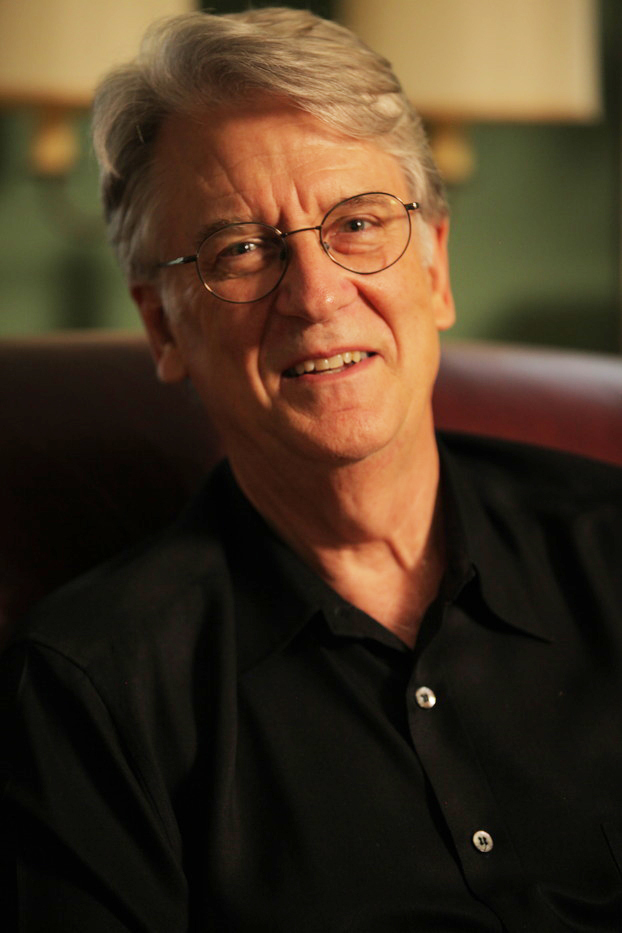 中文书名：《审判点》（系列书第三部）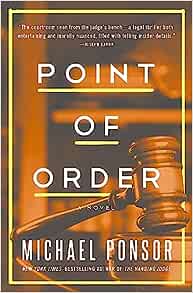 英文书名：Point of Order 作    者：Michael Ponsor出 版 社：Open Road Media Mystery & Thriller代理公司：Robin Straus/ANA/Lauren Li页    数：402页出版时间：2023年8月代理地区：中国大陆、台湾审读资料：电子稿类    型：惊悚悬疑内容简介：没想到，对一名五十岁犯罪嫌疑人谋杀案的审判给法官招致了巨大危险。

    多米尼克·奥康奈尔（Dominic O’Connell）是波士顿最著名的商人之一。他从贫穷到富有，从卑微到权重的人生之路，成为当地的传奇故事。但一切辉煌，从他走上审判法庭开始，可能会大变样，因为一名垂死的杀手指责奥康奈尔谋杀了一名五十岁的警察。

    法官大卫·S·诺克罗斯（David S. Norcross）不情愿地同意了主持这场审判，表示对同事的哀悼。不幸的是，他的慷决定却让他陷入了噩梦。他的妻子在哈佛校园一场爆炸中险生，之后又有人给他发了尚在襁褓中的儿子的照片，并附上了匿名警告，要求他停止审判此案，要不然... ...

    审判日期渐渐临近，气氛越来越紧张。联邦调查局认为恐怖分子是这起爆炸事件的幕后黑手，其中一名嫌疑人过去和诺克罗斯有联系。但他们的动机是什么？谁在追捕诺克罗斯的家人？奥康奈尔有罪吗？在所有问题得到解答之前，还会有多少人死去？

    《纽约时报》畅销书作家迈克尔·庞索凭借数十年担任初审法官的经验，为大家诺克罗斯法官系列第三本小说。新的谜团出现了，依旧充满了阴谋、恐惧和勇气。媒体评价：“在任法官眼中看到的法庭——一部有趣又充满道德正义的法律惊悚片，满满的惊人内幕。”——约瑟夫·卡农（Joseph Kanon），THE GOOD GERMAN和《柏林交易所》（THE BERLIN EXCHANGE）作者中文书名：《独眼法官》（系列书第二部）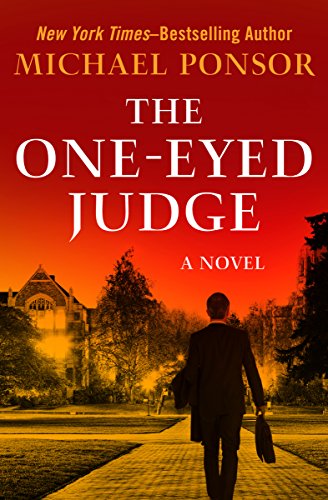 英文书名：The One-Eyed Judge: A Novel作    者：Michael Ponsor出 版 社：Open Road Media Mystery & Thriller代理公司：Robin Straus /ANA/Lauren Li页    数：468页出版时间：2017年6月代理地区：中国大陆、台湾审读资料：电子稿类    型：惊悚悬疑内容简介：一日，联邦调查局特工闯入西德尼·克兰默（Sidney Cranme）的家，指控他犯有令人发指的罪行，这位文学教授的生活顿时变成了一场噩梦。克兰默坚称特工发现的非法材料不是他的，但对他的指控看起来毫无破绽，而且由于她专业研究《爱丽丝梦游仙境》作者刘易斯·卡罗尔（ Lewis Carroll）的生活和作品，更是让调查人员疑心他在撒谎。

    主持克兰默一案的，是美国地区法官大卫·诺克罗斯（David Norcross），他每天都与邪恶对抗，甚至一度让他在丈夫和父亲角色上失职。他的女友克莱尔·林德曼（Claire Lindemann）与被告在同一系任教，确信他是清白的。诺克罗斯的爱情生活一度陷入混乱，对未来的计划必须搁置，一场悲剧发生后，诺克罗斯又不得不对两个年幼的侄女负起责任。他不知道的是，一个复仇心重的儿童掠食者盯上了他的家庭，准备发动袭击。

    迈克尔·庞索的处女作《铁面法官》提醒读者“司法程序并非万无一失”，受到退休了的最高法院法官约翰·保罗·史蒂文斯的称赞，普利策奖获得者特雷西·基德因也称赞该书“具有真实性”。 《独眼法官》依旧以庞索三十多年担任美国地区法官的经验，为读者提供了法院视角下惨案。这部非常现实的小说节奏快、惊心动魄、发人深省。媒体评价：“庞索成功地探索了联邦法院系统的内部运作方式，以及鳏夫诺克罗斯为再次敞开心扉面对作为丈夫和父亲脆弱性的挣扎......这是小型新闻系列的典范，将拥有良好口碑，引来大量追随者。” —《书单》（Booklist）  “就像在《铁面法官》中一样，庞索再次将旁人无从获得的法官经验和讲故事的天赋结合起来，在一个现实案件上发挥到了极致。”——约瑟夫·J·埃利斯（Joseph J. Ellis），美国国家图书奖获奖者， 《四重奏》（The Quartet）作者   “人物栩栩如生，情节牵引人心，文笔清晰流畅......庞索法官凭借机智和沉着的心理度过了一切。”—《马萨诸塞州律师周刊》（Massachusetts Lawyers Weekly）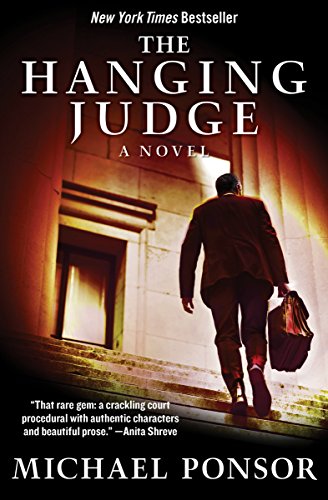 中文书名：《铁面法官》（系列书第一部）英文书名：The Hanging Judge: A Novel作    者：Michael Ponsor出 版 社：Open Road Media Mystery & Thriller代理公司：Robin Straus /ANA/Lauren Li页    数：486页出版时间：2013年12月代理地区：中国大陆、台湾审读资料：电子稿类    型：惊悚悬疑内容简介：从主审法官的角度讲述联邦死刑审判。

    马萨诸塞州霍利奥克发生了一起驾车枪击事件，一名毒贩和在市中心一家诊所做志愿者的母亲丧生，警方逮捕了一名敌对帮派成员。由于马萨诸塞州没有死刑，检察官将这件双重杀人案从州司法管辖范围转移到联邦法院，请求处以死刑。

    联邦法官大卫·S·诺克罗斯 (David S. Norcross) 刚上任仅两年，正在审理该州数十年来第一起死刑案件。面对社区民众的愤怒、媒体压力、残暴的帮派成员以及可能会威胁到其职业的感情等各方压力下，诺克罗斯法官要解决好一位雄心勃勃的女检察官和一位才华横溢的资深辩护律师之间的冲突，更不用说意想不到的危险了。

    《铁面法官》由主持马萨诸塞州五十多年来首例死刑案件的法官迈克尔·庞索尔 (Michael Ponsor) 撰写，以戏剧性且发人深省的方式探讨了备受争议的死刑问题。这是一部“精彩的法庭程序小说”（安妮塔·施里夫）和“扣人心弦的法律惊悚片”（ 《书单》 ），非常适合斯科特·图罗的粉丝。 媒体评价：“充满了惊喜，让读者爱不释手。 庞索让读者以独特的方式了解法庭的运作方式。更重要的是，他展示了普通家庭如何受到法律制度影响。这部处女作将成为一部很棒的电影。” —《柯克斯评论》（Kirkus Reviews, starred review）

“一部精彩的作品，一部充满浪漫和幽默的悬疑小说，带我们进入法官办公室充满忧虑且相当隐秘的世界。作者以最好的方式（即间接方式）告诉我们应该为死刑辩论提供信息的事实。最让我印象深刻的是这本书的权威性，非常真实。” —特雷西·基德（Tracy Kidder）, 普利策奖得主，Mountains Beyond Mountains作者
谢谢您的阅读！请将反馈信息发至：李文浩（Lauren Li）安德鲁·纳伯格联合国际有限公司北京代表处北京市海淀区中关村大街甲59号中国人民大学文化大厦1705室邮编：100872电话：010-82449901传真：010-82504200Email：Lauren@nurnberg.com.cn网址：http://www.nurnberg.com.cn
微博：http://weibo.com/nurnberg豆瓣小站：http://site.douban.com/110577/新浪微博：安德鲁纳伯格公司的微博_微博 (weibo.com)微信订阅号：ANABJ2002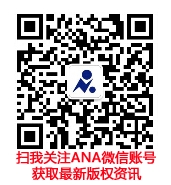 